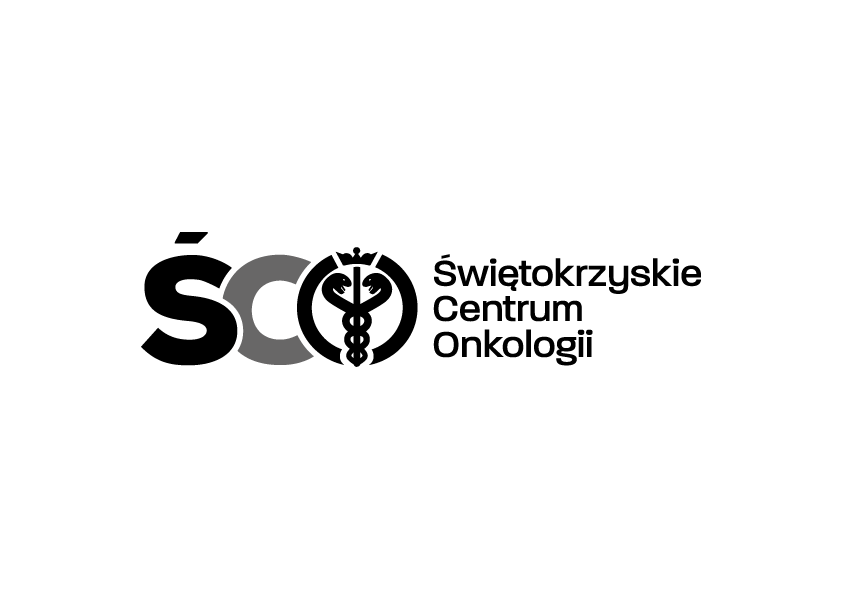 Adres: ul. Artwińskiego , 25-734 Kielce  Sekcja Zamówień Publicznychtel.: 41/36-74-280/474   fax.: 41/36-74-071/481strona www: http://www.onkol.kielce.pl/ Email:zampubl@onkol.kielce.pl                                                                                                                                                 Kielce 22.10.2018AZP 107/18		DO WSZYSTKICH ZAINTERESOWANYCHDyrekcja Świętokrzyskiego Centrum Onkologii w Kielcach  informuje, iż podjęładecyzję o przeprowadzeniu Szkolenia wraz z egzaminem państwowym z zakresu ochrony radiologicznej przez Firmę:„MEDICAL CENTER” ul. Łęczycka 8/2, 93-139 Łódźza cenę brutto: 49 000,00 zł.     Z poważaniemZ-CA DYREKTORA						DS. FINANSOWO – ADMINISTRACYJNYCHMGR TERESA CZERNECKA